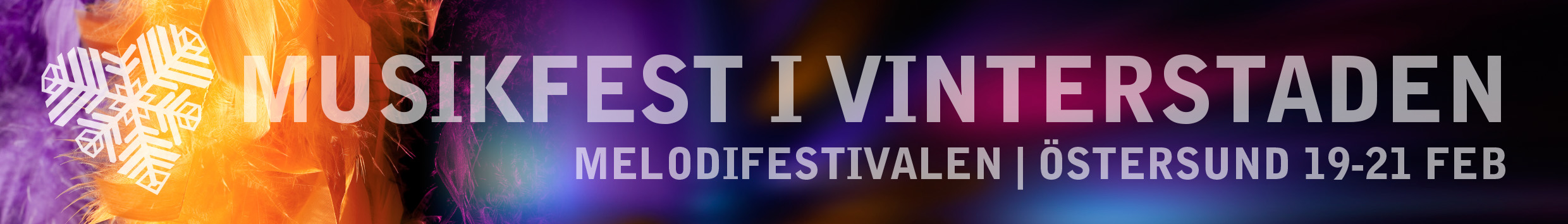 Smygstart - LÖRDAG 14 FEBRUARIKÄRNAN (f.d. Village)11.00-15.00 Måla mot stjärnorna
Måla och rita på Kärnan, teckningstävling för barn mellan 7-13 år. Vinn Melodifestival biljetter till lördagens matiné. (Läs mer på www.karnanostersund.se). Fri entré.11.30 & 13.30 Musiklådan Melodifestival special
Sjung & spela instrument! Tillsammans med Mia Kempff och hennes Musiklåda skapar vi låtar som vi kan spela ihop. Kanske vi skriver en låt till Melodifestivalen? Fri entré.12.30 & 14.30 City Stars
Liveuppträdande av stans kanske yngsta band. Fyra 12 och 13-åriga tjejer spelar egna låtar och covers. Fri entré.ÖSTERSUNDS SKIDSTADION12.00 After Ski à la MelloFrån sportspandex till sångspandex. Mellobandet med kapellmästare Pär Lundgren i spetsen påbörjar uppvärmingen inför Melodifestivalen. För mer info: www.ostersund2015.seSTJÄRNTORGET17.00-18.00 StjärnkvällPrisutdelning för världscupen i längdåkning och upptakt inför Melodifestivalen. Mellobandet - live på scen. Fri entré.TORSDAG 19 FEBRUARIKÄRNAN (f.d. Village)13.00-17.00 Minimello artistverkstad 
Nattsvart hårdrockare eller glittrig schlagerdrottning? Skapa en toarulleartist med material och handledning av konstnär Marina Jonsson. Ta gärna med egen toarulle. Fri entré.  13.00-17.00 Tillsammansmålning för barnKreativ tillsammansaktivitet med konstnär Marina Jonsson där alla barn får vara med och skapa bildkonst med mellotema och mellofärger. Fri entré.  14.00-17.00 Vimmel! 
Besök vår filmstation och låt din docka visa upp sig på en glittrande scen! Din figur blir kändisfotograferad och filmad när den dansar och sjunger! Vimmelfoton laddas upp på www.filmpooljamtland.se/vimmel. Kom också och se din figur rocka loss på filmduken på Storsjöteatern lördag 21/2. Fri entré. Arrangör: Filmpool JämtlandSTORSJÖTEATERN17.00-18.00 Meet and Greet
Träffa Melodifestivalens artister live! Jovan Radomir från SVT samtalar med Andreas Johnson, Ellen Benediktson, Kalle Johansson, Kristin Amparo och Andreas Weise. P4-Jämtland är på plats med lyssnarfrågor. Fri entré.  GAMLA TINGSHUSET 11.30-13.30 Mello-Lunchbeat i cafét
Boosta din energi och kreativitet med Tingshusets Mello-Lunchbeat. Efter en lätt lunch från Café Tingshuset lotsar vår DJ dig genom schlagerhitsen. La det swinge! Arrangör: Gamla Tingshuset. Fri Entré.18.00-20.00 Bio - Livet är en schlagerHelena Bergström gestaltar fyrbarnsmamman Mona som är helt besatt av schlagermusik. Hon jobbar åt David (Jonas Karlsson) som är CP-skadad och, som det visar sig, ett geni på att skriva schlagers. Manus av Jonas Gardell. Från 2000. Arrangör: Gamla Tingshuset. Fri Entré.FREDAG 20 FEBRUARIKÄRNAN (f.d. Village)13.00-17.00 Minimello artistverkstad 
Nattsvart hårdrockare eller glittrig schlagerdrottning? Skapa en toarulleartist med material och handledning av konstnär Marina Jonsson. Ta gärna med egen toarulle. Fri entré.  13.00-17.00 Tillsammansmålning för barnKreativ tillsammansaktivitet med konstnär Marina Jonsson där alla barn får vara med och skapa bildkonst med mellotema och mellofärger. Fri entré.  14.00-17.00 Vimmel! 
Besök vår filmstation och låt din docka visa upp sig på en glittrande scen! Din figur blir kändisfotograferad och filmad när den dansar och sjunger!  Vimmelfoton laddas upp på www.filmpooljamtland.se/vimmel. Kom också och se din figur rocka loss på filmduken på Storsjöteatern lördag 21/2. Arrangör: Filmpool Jämtland. Fri entré.14.00-17.00 Mello-Spill-in
Vi konstruerar ”spillriga” mikrofoner och alternativa minimello-figurer av spillmaterial. Den som vill får även ta plats på vår spillo-scen! Arrangör: Spilloteket. Fri entré.JAZZKÖKET08.00-09.00 Formfrukost - Musik med storytelling som motor
Hur skriver man musik baserad på berättande och storytelling? Sundsvallsbandet Domino Majestic låter ett stelfruset Gammelsverige möta ”The land of the free and the home of the brave” i sin folkrockiga musik genom uppdiktade öden. Bandets sångare Thomas Melin berättar i bilder och musik. Därefter frukostmingel kl. 9-10. Arrangör: Svensk Form i samarbete med Jazzköket.15.00-17.00 Mellojazz
Jazzköket bjuder in till afterwork med fokus på jazzens bidrag i melodifestivalens historia. Fri entré.STORSJÖTEATERN18.30-22.00 Musik Direkt - Delfinal 3
Musiktävling för unga musiker. Här har många melodifestivalartister börjat sin karriär. Öppen för alla genrer och stilar. Entré: 40 kr, förköp och spelordning www.musikdirekt.se Gästartister ikväll: Panda Pompoi samt Daniel Eliasson Arrangör: Estrad Norr och Sensus studieförbundGAMLA TEATERN06.00-09.00 Mellofrukost med Frida och Lars
Frida och Lars bjuder in till länets tidigaste melloförfest. Köp frukost på Gamla Teatern eller sitt bara med och träffa P4 Jämtlands morgonteam och deras gäster, och dela med dig av dina melodifestivalminnen. Fri entré.10.00-11.00 Melodifestivalflätan
Testa dina melodifestivalkunskaper i Leif Landins specialgjorda Melodifestivalfläta. Fri entré.11.00-12.00 P4-toppen special
Den lokala musiklistan P4-toppen med mellomusik. Kanske får du se Jens Ganman i boa och paljetter. Fri entré.13.00-15.00 Marika i P4
P4:riks aktualitetsprogram med Marika Carlsson som programledare sänder direkt från Gamla Teatern. Här blandas nyheter, nöje, kändisar och tips på viner, mat, trädgård och det senaste inom böcker och film. Fri entré.  15.00-18.00 P4 LiveHör kända jämtländska artister tolka melodifestivallåtar tillsammans med vårt husband under ledning av Anders Kronlund. Fri entré.19.30-21.00 Lars Vegas Trio - The Mello Edition
Bandet som efter nio försök ännu inte kommit med i Melodifestivalen möter publiken som inte fick plats på arenan. En inte alls bitter hyllningsshow för schlagerns bevarande. Fri entré.21.00-01.00 Mellobar med DJÖSTERSUND ARENA20.00-21.30 Melodifestivalen Genrep
För den som vill se Melodifestivalen före alla andra, en dag innan TV-sändningen. Musik, konfetti, tårar, glädje - att uppleva denna musikfest live är en alldeles extravagant upplevelse! SLUTSÅLTGAMLA TINGSHUSET 11.30-13.30 Mello-Lunchbeat i cafét! 
Boosta din energi och kreativitet med Tingshusets Mello-Lunchbeat. Efter en lätt lunch från Café Tingshuset lotsar vår DJ dig genom schlagerhitsen. La det swinge! Arrangör: Gamla Tingshuset. Fri Entré.OSD16.00-18.30 Musik-Buffé - Mello-dier man minns.
Hildegun Forslund bjuder in till uppträdande, mat och samkväm i schlagernostalgins tecken. Entré inkl mat: 195 kr. Anmälan: 063-6649551, info@osd.nuLÖRDAG 21 FEBRUARIKÄRNAN (f.d. Village)11.00-15.00 Tillsammansmålning för barn
Kreativ tillsammansaktivitet med konstnär Marina Jonsson där alla barn får vara med och skapa bildkonst med mellotema och mellofärger. Fri entré.  12.00-12.15 Prisutdelning Kärnans teckningstävling  - Måla mot stjärnornaVinnarna tilldelas Diplom signerat av deltagarna i Melodifestivalen. Fri entré.  12.15-12.45 Livemusik Swagers Odenslundsskolan stolthet, Swagerz spelar och sjunger Melodifestival låtar. Fri entré.     STORSJÖTEATERN11.00-14.00 Minimello på turné
Ta chansen att träffa Ylva och Skvallerbyttan och lämna din toarullsartist till nästa omgång av världens största och minsta Melodifestival i SVT: Minimello. Dessutom är Bolibompadraken på besök och dansar med barnen. Fri entré.11.00-14.00 Mello-Röris för barn
Korta melloinspirerade pass för alla barn att haka på. Fri entré. Arrangör: Friskis & Svettis11.00-15.00 Mello Spill-in
Vi konstruerar ”spillriga” mikrofoner och alternativa minimello-figurer av spillmaterial. Den som vill får även ta plats på vår spillo-scen! Fri entré. Arrangör: Spilloteket12.00-15.00 SVT Öppet arkiv
Öppet arkiv är på plats och visar schlagergodingar på storbild. Kan du din melodifestivalhistoria? Ta sista chansen, tävla och vinn biljetter till Deltävling 3 i Östersund arena. Var med och rösta fram tidernas TV-jämte och Tidernas Mello-låt. Fri entré.13.00-15.00 Är Du SVT:s nästa TV-stjärna?David Lindgren och Barnkanalen söker barn mellan 6 till 12 år som älskar att showa, sjunga och dansa! Ditt uppdrag är att sjunga en låt som du älskar, ensam eller i grupp. Klä dig som artisten du ska tolka eller kom som du är! Kom ihåg att ta med ett intyg från målsman med namn och telefonnummer. Fri entré.19.00-20.00 & 21.30-22.00 Mello-TV med ÖPMellan klockan 19.00-20.00 sänder ÖP live från Storsjöteatern. Helena Modigh hänger i baren med gäster, Frida Hansson tycker till om de största snackisarna och Urban Råberg rapporterar direkt från arenan. Mellan 21.30-22.00 diskuterar vi självklart: Vann rätt låt? Följ sändningen på plats eller på OP.se.19.30-20.00 Uppsnack med Jovan Radomir SVTNu kör vi! Allt inför Melodifestivalen - Deltävling 3 med David Lindgren och andra gäster på plats, snack och melloåterblickar från SVTs Öppet Arkiv. Fri entré.  20.00-21.30 Livesändning av Melodifestivalen Deltävling 3 på Östersund ArenaUpplev den historiska premiären för Melodifestivalen i Östersund på storbild tillsammans med andra. Bekvämt tillbakalutad i salongen eller med barhäng i foajén. Fri entré.  22.00-22.45 Nanne Grönwall
Uppträdande av Melodifestivaldrottningen och tidigare vinnaren Nanne Grönwall. Att ha deltagit som artist eller låtskrivare inte mindre än tio gånger är respekt! Fri entréGAMLA TINGSHUSET 15.00- Schlagbling på Tings
Lokala artister och förmågor framför sina låtar som inte kom med. I vår alternativa festival framförs låtarna på modersmålet. Fri entré.DESIGNCENTRUM12.00-15.00 Hello Mello!
Schlager-workshop i drop-in format för alla åldrar. Med tyll, glitter, paljetter & fjädrar skapar vi glammiga accessoarer för alla mello-drottningar & mello-kungar där ute! Gratis och inga förkunskaper krävs. Ledord: Kitsch, guld, silver, glitter, glamour. Tänk: Schlager på lager!  Arrangör: Bildkonsten en del av Länskulturen - Region Jämtland HärjedalenÖSTERSUND ARENA14.00-15.30 Melodifestivalen Genrep
Matinéföreställningen är en fantastisk fest för hela familjen. Musik, konfetti, tårar, glädje - att uppleva denna show live är en alldeles extravagant upplevelse! SLUTSÅLT20.00-21.30 Melodifestivalen Deltävling 3
Med enorm glädje hälsar vi Melodifestivalen välkommen till Östersund. Musik, konfetti, tårar, glädje - att uppleva denna show live är en alldeles extravagant upplevelse! SLUTSÅLTÖVRIGA VECKANGAMLA KYRKAN ONSDAG 18 FEBRUARI12.00-12.45 Roger Rådström & Anton LindströmMelodifestivalens största hits varvas med mer okända guldkorn när Roger och Anton drar ur kontakten och bjuder in till en minimalt elektrifierad konsert. Arrangör: Estrad Norr. Fri entré.FRISKIS & SVETTIS SÖNDAG – LÖRDAG 15-21 FEBRUARIMellouppvärmning
Friskis & Svettis bjuder på mellopass hela veckan! Läs mer om passen, åldersgränser och bokning på http://www.ostersund.friskissvettis.se/ 15/2 17.30-18.30 MelloJympa, 16/2 18.00-19.00 MelloIntervallFlex, 17/2 18.00-19.00 MelloJympa, 18/2 16.30-17.30 MelloJympa, 19/2 16.30-17.30 MelloHIT, 20/2 07.00-07.45 MelloSpinning, 21/2 11.00-12.00 MelloJympa. Arrangör: Friskis & Svettis. Fri entré.LÄNSBIBLIOTEKET TORSDAG 12 FEBRUARI12.00-12.30 Fenomenet populärkulturturism – Melodifestivalen som resmål?
Musik, film och litteratur inspirerar och motiverar människor att resa. Den plats de reser till påverkas på både kort och lång sikt. Maria Lexhagen, chef på turismforskningsinstitutet ETOUR, berättar om resande fans som formar sin egen upplevelse i gränslandet mellan fiktion och verklighet. Arrangör: Mittuniversitetet. Fri entré.LÖRDAG – LÖRDAG 14-21 FEBRUARIMelodifestivalen genom tidernaFotoutställning med bilder från Melodifestivalen genom tiderna. Dessutom temadagar i biblioteket - musiken i litteraturen. Med reservation för ändringar. För eventuella uppdateringar: www.visitostersund.se/melodifestivalen/